ESCOLA _________________________________DATA:_____/_____/_____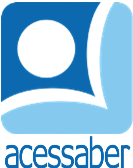 PROF:_______________________________________TURMA:___________NOME:________________________________________________________UM GIGANTE NA FAZENDA	O coelho Rabicho chegou correndo ao celeiro. Afobado, mal conseguiam falar. 	- Gi ... gi... gigantes! – ele exclamou.	Todos os animais ficaram assustados com a notícia. As galinhas correram para o poleiro e o porquinho foi procurar sua mamãe, enquanto o cavalo Nestor tentou acalmar Rabicho.	- Como eles são? Onde você os viu? – perguntou Nestor.	- Estão na entrada da fazenda. Um deles tem uma mão cheia de dentes. É assustador! – disse Rabicho.	Os animais que estavam escondidos também ficaram apavorados.	Ao ouvir a história do coelhinho, o cavalo Nestor foi até a entrada da fazenda e ali encontrou várias máquinas enormes. Rabicho, que estava escondido na bolsa de Nestor apontou:	- Ve... veja ali! Está engolindo toda a terra da fazenda!	Ao voltar para o celeiro, Nestor avisou.	- Pessoal, fiquem tranquilos, não há gigantes na fazenda, são apenas as novas máquinas do fazendeiro.	Ao ouvir isso, os animais se acalmaram e voltaram às suas atividades, mas rabicho se escondeu dentro de um balde... só para se prevenir!180 histórias para se divertir. 
Editora: Ciranda Cultural.QuestõesQual é o título do texto?R: __________________________________________________________________Quantos parágrafos há no texto?R: __________________________________________________________________Quais são os personagens principais da história?R: ______________________________________________________________________________________________________________________________________Qual era o problema de Rabicho?R: __________________________________________________________________Onde rabicho viu os gigantes?R: ______________________________________________________________________________________________________________________________________O que Nestor disse que eram os gigantes?R: ______________________________________________________________________________________________________________________________________Faça uma ilustração da história: